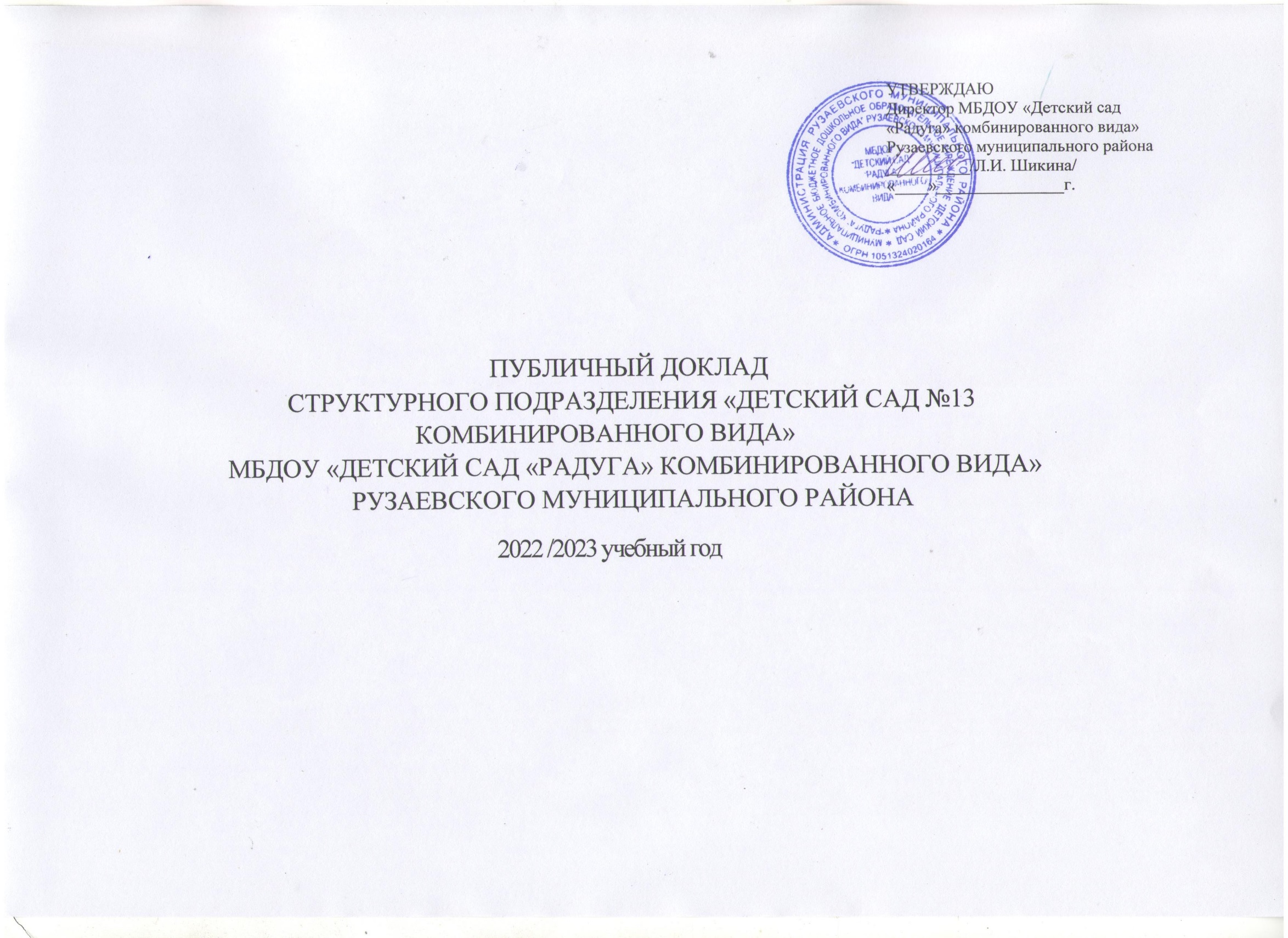 Общая информацияПолное название в соответствии с уставом: структурное подразделение «Детский сад №13 комбинированного вида» муниципального бюджетного дошкольного образовательного учреждения «Детский сад «Радуга» комбинированного вида» Рузаевского муниципального района.Сокращенное название в соответствии с уставом: МБДОУ «Детский сад «Радуга» комбинированного вида», структурное подразделение «Детский сад №13 комбинированного вида».Юридический адрес ДОУ: 431444, Республика Мордовия, г. Рузаевка, ул. Гагарина, д.8 Фактический адрес ДОУ: 431443, Республика Мордовия, город Рузаевка, улица Набережная, д.18.Год ввода в эксплуатацию: 1978г.Контактная информация: 8(83451) 6-68-74, ds.raduga.13@e-mordovia.ruСайт ДОУ: http://ds13ruz.schoolrm.ru/Учредитель: администрация Рузаевского муниципального районаРуководитель высшего органа управления образования – Ковырева Людмила НиколаевнаДиректор муниципального дошкольного образовательного учреждения "Детский сад "Радуга" комбинированного вида" – Шикина  Льяна ИсмаиловнаЗаведующий структурным подразделением «Детский сад №13 комбинированного вида» – Балашова Марина Николаевна, Образование: МГПИ им. М.Е. Евсевьева. Специальность "Учитель русского языка и литературы"ГБУ ДПО "Мордовский республиканский институт образования"  Квалификация по диплому: менеджер образования.Стаж: общий и педагогический -  24/24Результаты аттестации: соответствие занимаемой должности. Приказ от 13.12.2021г. №85                     Сведения о повышении квалификации:                      Программа ""Организационно-управленческая деятельность руководителя дошкольной                      образовательной организации в  новых условиях" ", в объеме 72 ч., ГБУ ДПО "Мордовский республиканский институт образования" ,                       2017 г.              Программа ""Технологии менеджмента образовательной организации" ", в объеме 16 ч., ФПР "Образовательные технологии", 2019 г.Старший воспитатель: Миронова Лариса НиколаевнаРежим работы детского сада: 5 - дневная рабочая неделя с выходными днями (суббота, воскресенье). Все группы с 12 часовым пребыванием детей работают с 6.30 до 18.302Количество групп – 4 группы.Всего детей - 68.Количественный состав групп:Группа от 1,5 до 3 лет –0 детейГруппы от 3 до 7 лет – 68 детейВторая младшая группа – 15 воспитанников Средняя группа– 21 воспитанникСтаршая с ОНР группа –15 воспитанниковПодготовительная к школе группа – 17 воспитанников Контингент воспитанников в течение отчетного периода сохранялся на уровне 82%Правоустанавливающие документыУстав МБДОУ «Детский сад «Радуга» комбинированного вида»: Зарегистрирован – 01.12.2015 г. (с изменениями от 21.03.2018№194, от 28.08.2018 №696, от 17.12.2019 №893, от 28.01.2021 №28)Лицензия на право ведения образовательной деятельности (№4281 от 17 февраля 2021 года, бессрочно).Нормативно – правовой основой деятельности структурного подразделения «Детский сад №13 комбинированного вида» муниципального бюджетного дошкольного образовательного учреждения «Детский сад «Радуга» комбинированного вида» Рузаевского муниципального района, являются:Порядок проведения самообследования образовательной организацией (утв. приказом Министерства образования и науки РФ от 14 июня 2013 г. N 462) (с изменениями и дополнениями)Конституция Российской Федерации;Федеральный закон "Об образовании в Российской Федерации" от 29.12.2012 N 273-ФЗ; Конвенция о правах ребенка;Приказ Министерства образования и науки Российской Федерации (Минобрнауки России) от 17 октября 2013 г. N 1155 г. Москва "Об утверждении федерального государственного образовательного стандарта дошкольного образования;"Письмо Министерства образования РФ № 89/34 – 16 от 02.06.1998 «О реализации прав дошкольных образовательных учреждений на выбор программно – педагогических технологий»;Санитарные нормы и правила, утвержденные совместным постановлением Министерства образования РФ и Госсанэпиднадзором; Инструктивно-методические письма Министерства образования РФ:санитарные правила СП 2.4.3648-20 "Санитарно-эпидемиологические требования к организациям воспитания и обучения, отдыха и оздоровления детей и молодежи"санитарно-эпидемиологические	правила	и	нормы	СанПиН	2.3/2.4.3590-20	"Санитарно-эпидемиологические	требования	к организации общественного питания населения"Устав МБДОУ «Детский сад «Радуга» комбинированного вида» Рузаевского муниципального районаЛокальные акты:Правила приема образовательной организации; Положение о языках образования;Коллективный договор и правила внутреннего трудового распорядка; Положение о структурном подразделении; Положение о логопедических группах; Положение о консультационном центре;Положение о комиссии по распределению стимулирующих средств;Положение и приказ о создании и составе комиссии по урегулированию споров между участниками образовательных отношений;  Положение об оплате труда;Положение о стимулирующих выплатах; Годовой календарный учебный график; Кодекс профессиональной этики пед. работников;Положение о Комиссии по противодействию коррупции в МБДОУ «Детский сад «Радуга» комбинированного вида»; Положение об  организации пропускного режима;Положение об административном контроле в МБДОУ «Детский сад «Радуга» комбинированного вида»;Приказ «О передаче отдельных полномочий директора муниципального бюджетного дошкольного образовательного учреждения«Детский	сад	«Радуга»	комбинированного	вида»	заведующим	структурным	подразделений	«Детский	сад	«Радуга»  комбинированного вида»;Положение об административно-общественном контроле по охране труда; Положение о приемочной комиссии;Положение о бракеражной комиссии. Положение о комиссии по охране труда; Положение о методическом кабинете; Положение о  персональных данных; Положения о ФГОС (Комиссия и т.д.).Результаты проверок контрольно-надзорных органовПо результатам пройденных проверок контрольно-надзорных органов за 2022-23уч. год - предписания отсутствуют. Жалоб на условия и качество ведения образовательной деятельности за отчетный период нет.II. Результаты анализа показателей деятельности 2.1.Система управления организацииУправление ДОУ осуществляется в соответствии с действующим законодательством Российской Федерации с учётом особенностей, установленных статьёй 26 Федерального закона «Об образовании в Российской Федерации» от 29.12.2012 г. № 273-ФЗ.Учредитель: администрация Рузаевского муниципального района. ВДОУ сформированы коллегиальные органы управления:Общее собрание работников ДОУ— представляет полномочия работников ДОУ, в состав Общего собрания входят все работники ДОУ.Педагогический совет — постоянно действующий коллегиальный орган управления педагогической деятельностью ДОУ, действующий в целях развития и совершенствования образовательной деятельности, повышения профессионального мастерства педагогических работников.Совет родителей — создан с целью реализации права родителей (законных представителей) несовершеннолетних воспитанников, педагогических работников на участие в управлении ДОУ, развитие социального партнёрства между всеми заинтересованными сторонами образовательных отношений.Структура, порядок формирования, срок полномочий и компетенция органов управления ДОУ, принятия ими решений устанавливаются Уставом ДОУ в соответствии с законодательством Российской Федерации. Деятельность коллегиальных органов управления осуществляется в соответствии с Положениями: Положением об Общем собрании работников, Положением о Педагогическомсовете ДОУ, Положением о Cовете родителей (законных представителей).Представительным органом работников является действующий в ДОУ профессиональный союз работников образования. В ДОУ используются эффективные формы контроля, различные виды мониторинга (управленческий, методический, педагогический, контроль состояния здоровья детей).Система управления в ДОУ обеспечивает оптимальное сочетание традиционных и современных инновационных тенденций, что позволяет эффективно организовать образовательное пространство ДОУ.Вывод: Структура и механизм управления ДОУ определяют стабильное функционирование. Демократизация системы управления способствует развитию инициативы участников образовательного процесса (педагогов, родителей (законных представителей), детей.2. 2.Образовательная деятельность2.2.1.    Содержание образовательной деятельностиОбразовательная деятельность в ДОУ строится в соответствии с нормативно – правовыми документами. В дошкольном образовательном учреждении разработана и принята на заседании педагогического совета от 31.08.2022 г. № 1 «Образовательная программа структурного подразделения «Детский сад № 13 комбинированного вида» МБДОУ «Детский сад «Радуга» комбинированного вида», разработанная с учетом комплексной образовательной программы дошкольного образования «Детство» /Т.И. Бабаева, А.Г. Гогоберидзе/, в соответствии с федеральным государственным образовательным стандартом дошкольного образования.Содержание образовательной программы соответствует основным положениям возрастной психологии и дошкольной педагогики; выстроено с учетом принципа интеграции образовательных областей в соответствии с возрастными возможностями и особенностями воспитанников, спецификой и возможностями образовательных областей.Программа основана на комплексно-тематическом принципе построения образовательного процесса; предусматривает решение программных образовательных задач в совместной деятельности взрослого и детей и самостоятельной деятельности детей не только в рамках непрерывной образовательной деятельности, но и при проведении режимных моментов в соответствии со спецификой дошкольного образования.Программа составлена в соответствии с образовательными областями: «Физическое развитие», «Социально-коммуникативное развитие», «Познавательное развитие», «Художественно-эстетическое развитие», «Речевое развитие». Реализация каждого направления предполагает решение специфических задач во всех видах детской деятельности, имеющих место в режиме дня дошкольного учреждения: режимные моменты, игровая деятельность; специально организованные традиционные и интегрированные занятия; индивидуальная и подгрупповая работа; самостоятельная деятельность; опыты и экспериментирование.Базовая программа: Образовательная программа дошкольного образования «Детство» / Под редакцией Т.И. Бабаевой, А.Г. Гогоберидзе, О.В. СолнцевойДополнительные программы:Примерный региональный модуль программы дошкольного образования «Мы в Мордовии живем». О.В. Бурляева и др.Примерная адаптированная основная образовательная программа для дошкольников с ТНР / Под. ред. проф. Л. В. Лопатиной.«Основы безопасности детей дошкольного возраста» Р.Б. Стеркина, О.Л. Князева, Н.Н. Авдеева с 3 до 7 лет. «Цветные ладошки» И.А. Лыкова. Парциальная программа художественно-эстетического развития детей 2-7 лет.               «Математические ступеньки», Е.В. Колесникова. Образовательная программаВывод: ДОУ зарегистрировано и функционирует в соответствии с нормативными документами в сфере образования Российской Федерации и осуществляется в соответствии с ФГОС ДО.Дополнительное образование воспитанников.В учреждении созданы условия для организации дополнительного образования воспитанников по художественно-эстетическому направлению:«Умейка» (художественное творчество с элементами декоративно-прикладного искусства ).«Весёлый оркестр» (обучение детей игре на музыкальных инструментах).На каждый вид дополнительного образования разработан	учебный план, и дополнительная общеобразовательная программа, ведется анализ их эффективности. Доля воспитанников, постоянно занимающихся в кружках на базе ДОО составляет 66%Оказание помощи родителям (законным представителям) детей, не посещающим дошкольное учреждение.Родителям (законным представителям), занимающихся воспитанием и обучением детей дошкольного возраста в форме семейного воспитания предлагается помощь в вопросах воспитания, обучения дошкольников. По запросам родителей педагоги детского сада могут подобрать и провести консультации на различные темы воспитания, также они могут помочь в диагностике развития интеллектуальной, эмоциональной сфер развития ребенка.В 2022-23 уч. году 17 родителей (законных представителя) обратились к специалистам консультационного центра. Методическая помощь была оказана 12 раз, психолого-педагогическая - 3, диагностическая - 2.Отношения с социальными учреждениямиДошкольное образовательное учреждение поддерживает прочные отношения с социальными учреждениями:-Управление	образования	администрации	Рузаевского муниципального района-ГБОУ	ДПО	РМ	"Центр	непрерывного	повышения профессионального мастерства педагогических работников – «Педагог 13.ру"-ФБГОУ ВО "Мордовский государственный педагогический университет имени М.Е.Евсевьева"-Дошкольные	образовательные	учреждения	Рузаевского муниципального района.-МБУДО «Детская школа искусств» Рузаевского муниципального района-Психолого-медико-педагогическая комиссия Рузаевского муниципального района.-ГБУЗ РМ «Рузаевская центральная районная больница»Центральная детская библиотека Рузаевского муниципального района«Мордовский республиканский театр кукол» г. СаранскВзаимодействие с КДН и ЗПВ детском саду разработаны алгоритмы взаимодействия с семьями группы риска. При выявлении фактора неблагополучия работа ведется по следующим этапам:этап. Изучение семьи, выявление существующих в ней проблем и наличия обращений семьи за помощью. Для выявления нарушений прав ребенка в семье проводится поэтапная диагностика. Результат данного этапа – составление социального паспорта ДОУ, который позволяет выявить фактор риска и отнести семью к той или иной категории неблагополучия.этап. Изучение причин неблагополучия семьи (особенности, целостные ориентации, личностные качества членов семьи). По результатам данного этапа составляется карта неблагополучной семьи и индивидуальная программа работы с ней.этап. Реализация индивидуальной программы с семьей. При необходимости данный этап предполагает координационную деятельность со всеми заинтересованными организациями (комиссия по делам несовершеннолетних и защите их прав, отдел опеки и др.) В ДОО родители не только приглашаются на профилактические беседы, но и вовлекаются в общественную жизнь, что прописывается в индивидуальных планах  работы с семьями.В ДОО ежегодно в сентябре составляются социальные паспорта, которые согласуются с комиссией по делам несовершеннолетних и защите их прав Рузаевского муниципального района. Согласно данным паспортов, количество неблагополучных семей в детском саду составляет 7%, по сравнению с аналогичным периодом за 2021год этот показатель остался прежним.Инновационная деятельность.С 2021 года структурное подразделение «Детский сад №13 комбинированного вида» является   опорной образовательной организацией (ООО) Центра непрерывного повышения профессионального мастерства педагогических работников «Педагог 13.ру» по теме: «Апробация модели научно-методического сопровождения непрерывного профессионального развития педагогических кадров дошкольного и начального образования Республики Мордовия».На основании приказа заведующего структурного подразделения «Детский сад №13 комбинированного вида» организована инновационная площадка «Театр глазами детей».Оценка организации образовательного процессаОбразовательный процесс в ДОУ осуществляется на русском языке с позиции личностно-ориентированной педагогической системы: разностороннее, свободное и творческое развитие каждого ребёнка, реализация их индивидуального потенциала, обеспечениекомфортных, бесконфликтных и безопасных условий развития воспитанников.Воспитательно-образовательная работа организуется в соответствии с «Образовательной программой структурного подразделения«Детский сад № 13 комбинированного вида» МБДОУ «Детский сад «Радуга» комбинированного вида».Образовательная деятельность планируется согласно циклограмме ООД, утверждённой на педсовете. Организованная образовательная деятельность организуются с 1 сентября по 31 мая.Работа в группах организуется по рабочим программам педагогов. Система планирования включает в себя тематическое планирование, разработанное на учебный год; перспективное планирование, составленное на основе тематического плана; календарное планирование составленное с учетом режима дня, тематического и перспективного планирования. При составлении циклограммы непрерывной образовательной деятельности соблюдены перерывы (динамические паузы) продолжительностью не менее 10 минут, предусмотрено время для физкультурных минуток, двигательных пауз. В комплексы педагоги включают корригирующие упражнения на осанку, зрение, плоскостопие, дыхательные упражнения.Работа с детьми с ОВЗ (ОНР)Для детей с ОВЗ (ОНР) разработана и осуществляется адаптированная образовательная программа, составленная на основе примерной адаптированной основной образовательной программы для дошкольников с тяжелыми нарушениями речи под ред. проф. Л,В. Лопатиной.Организованная в ДОУ предметно-развивающая среда инициирует поддержку совместной партнерской деятельности взрослого и ребенка, активизирует самостоятельную познавательную и творческую активность ребенка, предоставляет детям свободу выбора форм активности, обеспечивает содержание разных форм детской деятельности, безопасна и комфорта, соответствует интересам, потребностям и возможностям каждого ребенка, обеспечивает гармоничное отношение ребенка с окружающим миром.Взаимодействие с родителями коллектив строит на принципе сотрудничества. При этом решаются приоритетные задачи:- повышение педагогической культуры родителей;-  приобщение родителей к участию в жизни детского сада;- изучение семьи и установление контактов с ее членами для согласования воспитательных воздействий на ребенка. Для решения этих задач используются различные формы работы:-  групповые родительские собрания, консультации;- проведение совместных мероприятий для детей и родителей;- анкетирование;-  наглядная информация;-  показ занятий для родителей;-  выставки совместных работ;- посещение открытых мероприятий и участие в них.Вывод: Образовательный процесс в ДОУ организован в соответствии с требованиями, предъявляемыми законодательством к дошкольному образованию и направлен на сохранение и укрепление здоровья воспитанников, предоставление равных возможностей для полноценного развития каждого ребёнка. Доступность дошкольного образования в дошкольной организации составляет 100%.2.2.4. Методическая работа.В учреждении функционирует система методической работы. Разрабатывается и утверждается на педагогическом совете ежегодный план воспитательно-образовательной работы. План разрабатывается с учетом анализа предыдущей деятельности, включает все необходимые разделы, что позволяет ДОУ постоянно осваивать новый уровень развития, используя различные формы работы методической работы с кадрами.Контроль за ходом и результатами воспитательно-образовательной работы во всех возрастных группах ДОУ осуществляется целенаправленно, носит системный характер. В 2022-23 уч. году содержание образовательного процесса определялось ООП в соответствии с нормативными документами. Деятельность детского сада была направлена на обеспечение непрерывного, всестороннего и своевременного развития каждого ребенка, на его позитивную социализацию, развитие его творческого потенциала. Организация учебно-воспитательного процесса строилась педагогически обоснованным выбором программ, технологий, обеспечивающих получение образования, соответствующих государственным стандартам. В течение года методическая работа была направлена на решение основных задач. Для их решения и с целью повышения профессиональной компетентности педагогических работников были проведены консультации и два семинара-практикума. Педагоги принимали активное участие в работе педагогических советов. Было проведено 4 заседания, три из которых были тематическими.Систематически проводились совещания педагогических работников, на которых рассматривались вопросы организации и обеспечения качества образовательного процесса, работы с родителями, изучались нормативно- правовые документы, проводился анализ выполнения педагогами программных и годовых задач, планировались текущие мероприятия, рассматривались результаты контрольной деятельности.Методическое обеспечение соответствует ФГОС ДО к условиям реализации ООП дошкольного образования.По всем реализуемым программам ДО имеет методическое обеспечение: методической литературой, учебно-наглядными пособиями и материалами. В ДОО имеется методическая литература по направлениям развития дошкольников: социально-коммуникативное, физическое, познавательное, речевое, художественно-эстетическое в соответствии ООП ДОО.Кроме того, в целях эффективного библиотечно-информационного обеспечения используются электронные ресурсы: подписка на электронные журналы «Нормативно-правовые документы в ДОУ», «Справочник старшего воспитателя», «Справочник руководителя ДОУ».Оценка состояния компонентов цифровой образовательной среды в детском саду выявила наличие инфраструктуры электронных средств обучения: интерактивная доска,  1 компьютер, 2 ноутбука, 1 проектор, развивающие интерактивные материалы на съемных носителях у каждого педагога.Электронные средства обучения применяются только для детей, которым исполнилось 5 лет, согласно требованиям п. 2.10.2 СП 2.4.3648–20. Приобретенное оборудование соответствует требованиям СП 2.4.3648–20, СанПиН 1.2.3685–21 и техническим регламентам.Вывод: учебно-методическое обеспечение в ДО соответствует требованиям реализуемой образовательной программой, обеспечивает образовательную деятельность, присмотр и уход. В ДО созданы условия, обеспечивающие мотивацию участников образовательного процесса на личностное саморазвитие, самореализация, самостоятельную творческую деятельность. Педагоги имеют возможность пользоваться фондом учебно-методической литературы. Методическое обеспечение способствует развитию творческого потенциала педагогов, качественному росту профмастерства и успехом в конкурсном движении. В следующем году планируется продолжить работы по оснащению ДОУ методической и учебной литературой, соответствующей требованиям ФГОС ДО2.2.5 Качество подготовки воспитанниковНа основании Федерального государственного образовательного стандарта дошкольного образования, утвержденного Приказом Министерства образования и науки Российской Федерации от 17.10.2013 № 1155, в целях оценки эффективности педагогических действий и лежащей в основе их дальнейшего планирования, проводилась оценка индивидуального развития детей.Мониторинг образовательного процесса осуществляется через отслеживание результатов освоения образовательной программы по 5 образовательным областям. Он основывается на анализе достижения детьми промежуточных результатов, которые описаны в каждом разделе образовательной программы. Форма проведения мониторинга представляет собой наблюдение за активностью ребенка в различные периоды пребывания в дошкольном учреждении, анализ продуктов детской деятельности и специальные педагогические пробы, организуемые педагогом. В детском саду требования к результатам представлены в виде целевых ориентиров, т.е. характеристик возможных достижений ребенка в соответствии с его возрастными и индивидуальными особенностями.В начале учебного года по результатам мониторинга определяется зона образовательных потребностей каждого воспитанника. Это позволяет осуществить планирование образовательного процесса с учетом его индивидуализации.В конце учебного года делаются выводы о степени удовлетворения образовательных потребностей детей и о достижении положительной динамики самих образовательных потребностей.Согласно требованиям федерального государственного образовательного стандарта (далее – ФГОС), результаты освоения Программы сформулированы в виде целевых ориентиров, которые представляют собой возрастной портрет ребенка на конец раннего и конец дошкольного детства. Согласно ФГОС целевые ориентиры не подлежат непосредственной оценке, в том числе и виде педагогической диагностики (мониторинга), а освоение Программы не сопровождается проведением промежуточных аттестаций и итоговой аттестации воспитанников. Оценку особенностей развития детей и усвоения ими программы проводит воспитатель группы в рамках педагогической диагностики. По результатам педагогической диагностики дети показали положительный результат усвоения программного материала. Такие результаты достигнуты благодаря использованию в работе методов, способствующих развитию самостоятельности, познавательных интересов детей, созданию проблемно-поисковых ситуаций.В 2022-23уч. году были подготовлены к обучению в школе 19 выпускников. По итогам диагностики готовность к школе составляет:33% - уровень выше среднего67% - средний уровень готовности к школе.Воспитанники, под кураторством педагогов ДОУ, участвуют в творческих конкурсах различного уровня. Результаты работы по программе воспитанияПри разработке рабочей программы воспитания был проведен анализ существующего уклада детского сада по следующим элементам: ценности, правила и нормы, традиции и ритуалы, система отношений в разных общностях, характер воспитательных процессов и предметно-пространственная среда. Результаты анализа показали реальную картину существующего уклада. Так, например, при формировании современной модели уклада необходимо в элементе «ценности» изменить установку родителей (законных представителей) на то, что развитие творческих способностей ребенка возможно только в индивидуальной работеВывод: организация образовательного процесса в детском саду осуществляется в соответствии с годовым планированием, с основной образовательной программой дошкольного образования на основе ФГОС и учебным планом непрерывной образовательной деятельности. Количество и продолжительность непрерывной образовательной деятельности, устанавливаются в соответствии с санитарно-гигиеническими нормами и требованиями. Целесообразное использование новых педагогических технологий (психолого- педагогической поддержки социализации и индивидуализации, здоровьесберегающие, информационно-коммуникативные, технологии деятельностного типа) позволило повысить уровень освоения детьми образовательной программы детского сада. В элементе «ППС» рабочей программы воспитания на следующий год нужно обратить внимание на создание пространств культивирования традиционных детских игр. Из-за ограничительных мероприятий не был проведен запланированный День открытых дверей.Качество кадрового обеспеченияРабота с кадрами была направлена на повышение профессионализма, творческого потенциала педагогической культуры педагогов, оказание методической помощи педагогам. Составлен план прохождения аттестации, повышения квалификации педагогов.Анализ педагогических кадров по стажу работы:стаж педагогической работы до 5 лет – 1 чел./  10%стаж педагогической работы от 5 до 10 лет -  0стаж педагогической работы от 10 до 15 лет – 4 чел./40%стаж педагогической работы от 15 до 20 лет –2 чел./20%стаж педагогической работы свыше 20 лет  – 3чел./ 30%Анализ педагогических кадров по уровню образования:высшее педагогическое – 8 чел/ 80%среднее педагогическое – 2чел./20%Анализ педагогических кадров по квалификационным категориям:высшая категория –3 чел./30%первая категория – 5 чел./50%Дошкольное образовательное учреждение укомплектовано кадрами частично. Квалификация каждого педагога соответствует занимаемой должности. За отчетный период имеется текучесть кадров.Педагоги детского сада постоянно повышают свой профессиональный уровень, посещают методические объединения, знакомятся с опытом работы своих коллег и других дошкольных учреждений города и района, приобретают и изучают новинки методической и периодической литературы. Доля педагогических работников, имеющих государственные и отраслевые награды, звания: 3 чел./30%Педагоги ДОУ многократные участники профессиональных и творческих конкурсов различного уровня. Доля педагогов, участвующих в профессиональных конкурсах и мероприятиях составляет 72%Вывод: Образовательная деятельность в ДОУ организована в соответствии с требованиями, предъявляемыми законодательством к дошкольному образованию и направлена на сохранение и укрепление здоровья воспитанников, предоставление равных возможностей для полноценного развития каждого ребёнка. Педагоги ДОУ обладают основными компетенциями, необходимыми для создания условий развития детей в соответствии с ФГОС ДО. У сотрудников в достаточной степени сформированы профессиональные умения, обеспечивающие решение   задач   цифрового   образования.    Все    педагогические   работники    умеют    применять    современные   технические   средства    обучения и информационно-коммуникационные технологии, вести электронное обучение, использовать дистанционные образовательные технологии. Однако обнаружились   проблемы   в сфере   дидактики:  все   чаще   стали   сказываться   затруднения   дидактического   характера,   связанные с недостаточной разработанностью в целом цифровой дидактики дошкольного образования.Материально-техническая базаОценка учебно- методического обеспечения.Учебно-методическое обеспечение соответствует ОПДО. За 2022-23уч. год увеличилось количество наглядных пособий: приобретены методическая литература, дидактические наглядные материалы, спортивный инвентарь. Оснащенность учебно- дидактическим игровым оборудование составляет -79%Информационное обеспечение образовательного процесса ДОУ включает:Программное обеспечение имеющихся: ноутбука, компьютера, проектора, позволяет работать с текстовыми редакторами, с Интернет ресурсами;С целью взаимодействия между участниками образовательного процесса (педагог, родители, дети), создан сайт ДОУ, на котором размещена информация, определённая законодательством.С целью осуществления взаимодействия ДОУ с органами, осуществляющими управление в сфере образования, с другими учреждениями и организациями, подключен Интернет, активно используется электронная почта, сайт.Информационное обеспечение существенно облегчает процесс документооборота,	делает образовательный процесс более содержательным, интересным, позволяет использовать современные формы организации взаимодействия педагога с детьми, родителями (законными представителями).В дошкольном учреждении создана материально-техническая база для жизнеобеспечения и развития детей, ведется систематически работа по созданию предметно-развивающей среды.В детском саду имеются: групповые помещения, кабинет заведующего, методический кабинет, кабинет учителя - логопеда, музыкальный зал, физкультурный зал, пищеблок, прачечная, медицинский кабинет.Все кабинеты оформлены. При создании предметно-развивающей среды воспитатели учитывают возрастные, индивидуальные особенности детей своей группы. Оборудованы групповые комнаты, включающие игровую, познавательную, обеденную зоны. Группы постепенно пополняются современным игровым оборудованием, современными информационными стендами. Предметная среда всех помещений оптимально насыщена, выдержана мера «необходимого и достаточного» для каждого вида деятельности, представляет собой«поисковое поле» для ребенка, стимулирующее процесс его развития и саморазвития, социализации. Активное участие в создании предметно-развивающей среды и уюта в группах принимают родители.Обеспечение условий безопасности выполняется локальными нормативно-правовыми документами: приказами, инструкциями, положениями.Медицинский блок включает в себя медицинский и процедурный кабинеты, оснащенные необходимым медицинским инструментарием, набором медикаментов. Врачом-педиатром, прикрепленным к ДОУ детской поликлиникой, ведется учет и анализ общей заболеваемости воспитанников, анализ простудных заболеваний.Доля детей, не имеющих пропусков по болезни от общей списочной численности воспитанников – 12%ДОУ курирует врач-педиатр детской поликлиники, которая осуществляет лечебно-профилактическую помощь детям, даёт рекомендации родителям по укреплению здоровья детей и предупреждению вирусных, инфекционных заболеваний, проводит совместную работу с педагогическим коллективом по адаптации детей к условиям детского садаПроводятся профилактические мероприятия:Врачом-педиатром:- антропометрические замеры- анализ заболеваемости 1 раз в месяц, в квартал, 1 раз в год;- ежемесячное подведение итогов посещаемости детей;- профилактические мероприятия.В ДОУ создана программа здоровьесбережения, которая включает в себя: комплекс гигиенических, психолого-педагогических и физкультурно-оздоровительный системных мер, обеспечивающих ребенку психическое и физическое благополучие, комфортную морально-бытовую среду.Для занятий с детьми имеется оборудование. В группах ДОУ имеются спортивные уголки, оснащенные разнообразным спортивно- игровым оборудованием.Педагогами проводятся как традиционные, так и нетрадиционные физкультурные занятия: дыхательная гимнастика, пальчиковая гимнастика. На физкультурных занятиях осуществляется индивидуально-дифференцированный подход к детям — при определении нагрузок учитывается уровень физической подготовки и здоровья. Систематически проводятся утренняя гимнастика, подвижные игры на прогулке, физкультминутки на занятиях, физкультурные праздники и развлечения.Большая роль в пропаганде физкультуры и спорта отводится работе с родителями.Весь детский контингент ДОУ привит согласно возрастным и индивидуальным особенностям, плану-графику прививок.Для родителей проводились консультации «Профилактика гриппа и ОРВИ», «Профилактика острых кишечных инфекций»,«Профилактика новой каронавирусной инфекции». Оформлялись стенды с материалами на тему профилактики и предотвращения инфекционных заболеваний, оказанию первой помощи.В детском саду выполняются все антикоронавирусные мероприятия, что подтверждается данными из отчета медработника: в 2022-23уч.году не было карантинов из-за вспышек COVID-19 и гриппа.При реализации образовательной программы обучение выстраивается с соблюдением всех требований с целью сохранности здоровья и создания безопасной среды.Доступность дошкольного образования для детей раннего возраста. В детском саду группа  для детей раннего возраста  отсутствует.Оценка условий для организации питания.В ДОУ организовано 5-ти разовое питание. Все продукты сопровождаются сертификатами качества.Пищеблок оснащён всем необходимым для приготовления пищи оборудованием и уборочным инвентарём. Блюда готовятся в соответствии с санитарно-гигиеническими требованиями и нормами.Имеется 10-дневное меню, согласованное с Роспотребнадзором, утвержденное директором. Меню по дням недели разнообразное, разработано с учётом физиологических потребностей детей в калорийности и пищевых веществах.Проводится витаминизация третьих блюд. Бракеражная комиссия ДОУ систематически осуществляет контроль за правильностью обработки продуктов, закладкой, выходом блюд, вкусовыми качествами пищи.Информация о питании детей доводится до родителей, меню размещается на стенде.Оценка условий безопасности ДОУ.Основным нормативно-правовым актом, содержащим положение об обеспечении безопасности участников образовательного процесса, является Закон «Об образовании в Российской Федерации», который устанавливает ответственность дошкольного учреждения за жизнь и здоровье воспитанников и работников учреждения во время образовательного процесса (пп.3 ч. 32).Безопасные условия пребывания в ДОО – это, в первую очередь, условия, соответствующие противопожарным, санитарным и техническим нормам, и правилам, возрастным особенностям дошкольников. Основными направлениями деятельности администрации детского сада по обеспечению безопасности в детском саду являются:пожарная безопасность;антитеррористическая безопасность;обеспечение выполнения санитарно-гигиенических требований;охрана труда.В структурном подразделении "Детский сад № 13 комбинированного вида" созданы все условия для обеспечения безопасности воспитанников и сотрудников:Имеется паспорт безопасности утвержденный в 2022 году. Детский сад оборудован:системой автоматической пожарной сигнализации;системой уличного видеонаблюдения;на входе в детский сад установлена стационарная рамка – металлоискатель;организовано дежурство сотрудников на входе.Территория детского сада по всему периметру ограждена металлическим забором с запирающимися воротами. В ночное время помещения детского сада охраняются сторожами.·С детьми регулярно проводятся беседы по правилам поведения в детском саду и на прогулках, о поведении во время чрезвычайных ситуаций.Обеспечение условий безопасности выполняется локальными нормативно-правовыми документами: приказами, инструкциями, положениями.В соответствии с требованиями действующего законодательства по охране труда с сотрудниками систематически проводятся разного вида инструктажи: вводный (при поступлении на работу), первичный (с вновь поступившими), повторный, что позволяет персоналу владеть знаниями по охране труда и технике безопасности, правилами пожарной безопасности, действиям в чрезвычайных ситуациях.Ежедневно ответственными лицами осуществляется контроль с целью своевременного устранения причин, несущих угрозу жизни и здоровью воспитанников и сотрудников.За отчетный период случаев производственного и детского травматизма не было. Нарушений по итогам контролирующих органов не выявлено.Функционирование внутренней системы оценки качества образованияВ детском саду проводятся внешняя оценка воспитательно-образовательной деятельности	(родителями) и внутренняя (мониторинг). Цель контроля: оптимизация и координация работы всех структурных подразделений детского сада для обеспечения качества образовательного процесса. В Детском саду используются эффективные формы контроля:различные виды контроля: управленческий, медицинский, педагогический,контроль состояния здоровья детей,социологические исследования семей.Контроль в детском саду начинается с руководителя, проходит через все структурные подразделения и направлен на следующие объекты:охрана и укрепление здоровья воспитанников,воспитательно-образовательный процесс,кадры, аттестация педагога, повышение квалификации,взаимодействие с социумом,административно-хозяйственная и финансовая деятельность,питание детей,техника безопасности и охрана труда работников и жизни воспитанников. Вопросы контроля рассматриваются на общих собраниях работников, педагогических советах.С помощью анкет, бесед изучается уровень педагогической компетентности родителей, их взгляды на воспитание детей, их запросы, желания, потребность родителей в дополнительных платных образовательных услугах. Периодически изучая уровень удовлетворенности родителей работой ДОУ, корректируются направления сотрудничества с ними.В начале и в конце учебного года администрация детского сада традиционно проводит анкетирование родителей с целью:выявления удовлетворенности родителей образовательной работой;изучения отношения родителей к работе ДОУ;выявление сильных и слабых сторон работы ДОУ.Результаты	анкетирование	родителей	показали:	родители	считают	работу	детского	сада	удовлетворительной:	условия воспитательно-образовательной работы, присмотра и ухода, режим пребывания ребенка в детском саду, питание.Внутренняя оценка осуществляется мониторингом, контрольными мероприятиями.С целью информирования родителей об организации образовательной деятельности в ДОУ оформлены информационные стенды, проводятся совместные мероприятия детей и родителей, праздники, досуги, совместные образовательные проекты.Вывод: Система внутренней оценки качества образования функционирует в соответствии с требованиями действующего законодательства, созданная система работы ДОУ позволяет максимально удовлетворять потребность и запросы родителей.Таким образом, на основе самообследования деятельности ДОУ, представленной в аналитической части отчёта, можно сделать вывод, что в ДОУ создана развивающая образовательная среда, представляющая собой систему условий социализации и индивидуализации воспитанников.